Sarah Bostick
NASAP
Cultivating Community
This institution is an equal opportunity provider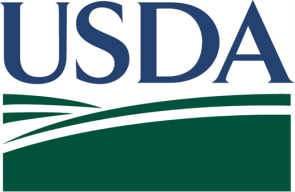 CLASS OUTLINES MarchMarch 19, 2013 –“Growing Okra and reading seed catalogues”Goal: The goal of this class to take an in depth look into the cultivation of okra in our cool, short-season climate in such a way that the information gained in this class can be used as a rule of thumb for growing other heat-loving crops in Maine. This class will also use okra as a case study for reading seed catalogue and gleaning the needed information from the sometimes cryptic descriptions given by seed companies.Okra is from Africa and the West Indies – it is not well adapted to growing in Maine. Important to adjust expectations drastically for this crop.Show pictures of what okra looks like grown in warmer climates – it does not grow this well in Maine!Most farmers who grow okra in our climate do so with black plastic to create a warmer microclimateCase study of farmer in mountains of IdahoShow the process of how Jason grows his okraSeedlingsBlack plasticRow cover with hoopsCase study of farmer in AlaskaSeedlingsGreenhouse productionTalk about high tunnels and low hoop houses as a low-cost way to produce warm-weather cropsStarting seedlings with heating pad and grow lightsSome varieties produce very poorly in Maine.How do you pick a good variety? Learn how to read and interpret seed cataloguesWe will go line by line through all of the growing information of okra in the Johnny’s catalogue and discuss how every bit of information can be used to make a decision.We will go line by line through all of the growing information of okra in the Fedco’s catalogue and discuss how every bit of information can be used to make a decision.We will go line by line through all of the growing information of okra in the Kitazawa’s catalogue and discuss how every bit of information can be used to make a decision.As a class, we will pick a second vegetable, and if there is enough time, a third vegetable to look into in depth in three different seed catalogues.I will also have Burpee’s seeds from Walmart (where the head Congolese farmer bought all of his seeds last year) to compare and contrast with the seed catalogue descriptions. Also talk about doing research online to find out what the best varieties are. Example: customer feedback on many websites makes me think that a variety called Annie Oakley II is the best variety for high yields in Maine. 